REQUERIMENTO Nº 493/2018Requer informações acerca da conclusão dos serviços realizados pelo DAE em calçada, localizada na Rua General Osório, defronte ao comércio Castro Calçados, Centro. Senhor Presidente,Senhores Vereadores, CONSIDERANDO que a Constituição Federal e Estadual estabelece que seja função precípua do parlamento o acompanhamento dos atos do poder Executivo e, portanto há a necessidade de informações oficiais para que essa atividade possa ser de fato exercida, e entendendo que estas informações podem contribuir com o planejamento de políticas públicas municipais;CONSIDERANDO que, este vereador vem sendo procurado por vários munícipes que frequentam o local diariamente, como também pelos comerciantes local, reivindicando a possibilidade de a administração pública juntamente com a Autarquia realizar e concluir os serviços e manutenção junto à calçada na Rua General Osório, defronte ao comércio Castro Calçados, pois, conforme relato, o DAE realizou serviços no local, porem, sem conclusão. Vale lembra ainda que o passeio publico esta sem a conclusão dos serviços já a mais de 06(seis) meses, motivo esse o questionamento, e ainda faz com que pedestres sejam obrigados a desviar dos buracos, podendo ocasionar acidente físico e material aos mesmos;CONSIDERANDO por fim que é preciso ter transparência nos atos da Administração Pública, assim, é primordial dar ciência ao cidadão para que este obtenha as informações exatas de como anda seus pedidos, bem como os motivos do deferimento ou indeferimento dos mesmos;REQUEIRO que, nos termos do Art. 10, Inciso X, da Lei Orgânica do município de Santa Bárbara d’Oeste, combinado com o Art. 63, Inciso IX, do mesmo diploma legal, seja oficiado o Excelentíssimo Senhor Prefeito Municipal para que encaminhe a esta Casa de Leis as seguintes informações: 1º) A Administração Pública tem conhecimento do fato conforme mencionado acima? 2º) O que a Administração Pública pretende fazer para resolver o problema ora requerido?  3º) Existe a possibilidade da Administração Pública e Autarquia concluir os serviços no local citado? Caso afirmativo, quando?   4º) Se negativa a resposta do item 3, qual o motivo?  5º) Qual data que os serviços foram executado pelo DAE no local? Por qual motivo não foi concluído?  6º) Quanto tempo em média leva para o DAE concluir os serviços, após contatado?7º) Outras informações que julgarem necessárias.Plenário “Dr. Tancredo Neves”, em 11 de abril de 2018.JESUS VENDEDOR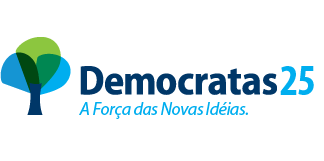 -Vereador / Vice Presidente-